Seminārs "Biežāk uzdotie jautājumi ēku būvniecības un atjaunošanas procesā" Jelgavā27-02-2019 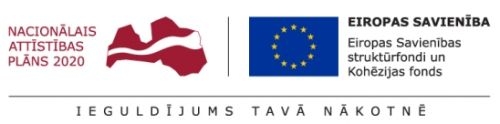 2019.gada 27.februāris  plkst. 11:00Jelgavas tehnikums
Pulkveža O.Kalpaka iela 37Pieteikšanās šeit